                الرقم: ............................:No    التاريخ: .......................:Date     المرفقات: .................. Attach:نموذج إنشاء حساب ( الموظفين المتعاقدين )   Create Account (Contracted Employees) Form  O  New   جديد                 O Reset Password      استعادة كلمة المرور   O انشاء اسم مستخدم لنظام الاتصالات الاداريةالتعليمات                                                                                                                                   instructions يعتبر الموظف مسؤول عن اسم المستخدم وكلمة المرور الخاص به.1. Employee is responsible for his user name and                password.لايسمح له بإعطاء كلمة المرور الخاصة لغيره للدخول على النظام.                                2. Employee is not allowed to give his password to others to access the system.يفضل للموظف تغيير كلمة المرور خلال مدة لا تتجاوز 40 يوماً.                   3.We  Prefer changing the password every 40 days.يتم تعبئة هذا النموذج باستخدام الحاسب الآلي .                                          .  4. Please fill this form using a computer      المملكة العربية السعوديةوزارة التعليم العاليجـامعـة سلمان بن عبدالعزيز               (عمادة تقنية المعلومات والتعليم عن بعد )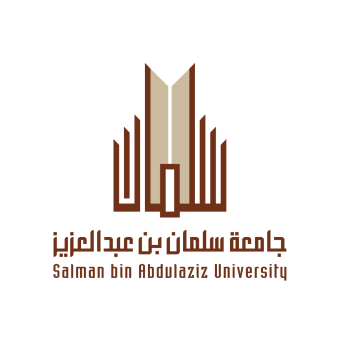 kingdom of Saudi ArabiaMinistry of Higher EducationSalman bin Abdulaziz  University (Deanship of Information Technology and Distance Learning)خاص بطالب الخدمة : (يتم تعبئة النموذج كاملا باللغتين العربية والانجليزية )    الاسم الأول:......................اسم الأب:	اسم الجد:......................الاسم الأخير:	   السجل المدني ( أو رقم الاقامة ):......................	رقم الموظف(رقم الملف): 	    المرتبة:......................	 مسمى الوظيفة:	    الإدارة:	بريد إلكتروني شخصي:	    رقم الهاتف:	التحويلة:	    رقم الجوال:	الفئة (أكاديمي / موظف / متعاقد ) :	    تاريخ الميلاد : .........................IBAN (رقم الحساب البنكي  ) :First name..........................    M. name	Family name	........................الإسم الأخير(إنجليزي):	    Civil ID number or Iqama number 	Employee ID: 	     Grade .	  Position :	    Department:	 Personal Email:	    Tel:	 Office extension:	    Mobile number:	Categories  (Academic / Staff / contract ):		   Date of Birth .....................: 